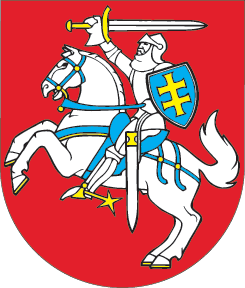 LIETUVOS RESPUBLIKOSVIEŠŲJŲ PIRKIMŲ ĮSTATYMO NR. I-1491 2, 9, 18, 22, 24 IR 41 STRAIPSNIŲ PAKEITIMOĮSTATYMAS2014 m. rugsėjo 25 d. Nr. XII-1179
Vilnius1 straipsnis. 2 straipsnio pakeitimasPakeisti 2 straipsnio 15 dalį ir ją išdėstyti taip: „15. Mažos vertės viešasis pirkimas (toliau – mažos vertės pirkimas) – supaprastintas pirkimas, kai yra bent viena iš šių sąlygų:1) prekių ar paslaugų pirkimo vertė yra mažesnė kaip 58 000 eurų (be pridėtinės vertės mokesčio), o darbų pirkimo vertė mažesnė kaip 145 000 eurų (be pridėtinės vertės mokesčio);2) perkamos panašios prekės, paslaugos ar perkami darbai dėl to paties objekto yra suskirstyti į atskiras dalis, kurių kiekvienai numatoma sudaryti atskirą pirkimo sutartį (sutartis), jeigu bendra šių sutarčių vertė yra ne didesnė kaip 10 procentų prekių ar paslaugų supaprastintų pirkimų to paties tipo sutarčių vertės ir mažesnė kaip 58 000 eurų (be pridėtinės vertės mokesčio), o perkant darbus – ne didesnė kaip 1,5 procento to paties objekto supaprastinto pirkimo vertės ir mažesnė kaip 145 000 eurų (be pridėtinės vertės mokesčio).“2 straipsnis. 9 straipsnio pakeitimasPakeisti 9 straipsnio 14 dalį ir ją išdėstyti taip:„14. Kai dėl to paties objekto atliekami darbai ar per finansinius metus arba per 12 mėnesių nuo pirkimo pradžios perkamos panašios prekės, paslaugos yra suskirstytos į atskiras dalis, kurių kiekvienai numatoma sudaryti atskirą pirkimo sutartį, pirkimo vertė yra tų dalių numatomų verčių, apskaičiuotų vadovaujantis šio straipsnio nuostatomis, suma. Taip apskaičiuota pirkimo vertė galioja visoms pirkimo dalims. Neatsižvelgiant į tai, kad pirkimo vertė yra ne mažesnė, negu yra nustatyta tarptautinio pirkimo vertės riba, perkančioji organizacija turi teisę šio įstatymo IV skyriuje nustatyta tvarka atlikti pirkimus toms atskiroms pirkimo dalims, kurių kiekvienos vertė be pridėtinės vertės mokesčio yra mažesnė kaip 80 000 eurų perkant paslaugas ar panašias prekes, 1 000 000 eurų – perkant darbus, jeigu bendra tokių pirkimo dalių vertė yra ne didesnė kaip 20 procentų bendros visų pirkimo dalių vertės.“3 straipsnis. 18 straipsnio pakeitimas1. Pakeisti 18 straipsnio 8 dalį ir ją išdėstyti taip:„8. Pirkimo sutarties sąlygos sutarties galiojimo laikotarpiu negali būti keičiamos, išskyrus tokias pirkimo sutarties sąlygas, kurias pakeitus nebūtų pažeisti šio įstatymo 3 straipsnyje nustatyti principai bei tikslai ir kai tokiems pirkimo sutarties sąlygų pakeitimams yra gautas Viešųjų pirkimų tarnybos sutikimas. Viešųjų pirkimų tarnybos sutikimo nereikalaujama, kai atlikus supaprastintą pirkimą sudarytos sutarties vertė yra mažesnė kaip 3 000 eurų (be pridėtinės vertės mokesčio) arba kai pirkimo sutartis sudaryta atlikus mažos vertės pirkimą.“2. Pakeisti 18 straipsnio 9 dalies 3 punktą ir jį išdėstyti taip:„3) supaprastintų pirkimų atveju pirkimo sutarties vertė mažesnė kaip 3 000 eurų (be pridėtinės vertės mokesčio) arba kai pirkimo sutartis sudaroma atliekant mažos vertės pirkimą.“3. Pakeisti 18 straipsnio 10 dalį ir ją išdėstyti taip:„10. Perkančioji organizacija, tvirtindama šio įstatymo 85 straipsnyje nurodytas taisykles, jose gali nustatyti, kad pirkimo sutartis gali būti sudaroma žodžiu, kai atliekami supaprastinti pirkimai, kurių sutarties vertė yra mažesnė kaip 3 000 eurų (be pridėtinės vertės mokesčio).“4 straipsnis. 22 straipsnio pakeitimasPakeisti 22 straipsnio 1 dalį ir ją išdėstyti taip:„1. Perkančioji organizacija apie numatomus pirkimus, tarp jų ir tuos, kurių metu numatoma sudaryti preliminariąją sutartį, iš anksto privalo skelbti tais atvejais, kai pirkimo vertė yra ne mažesnė už nurodytą šios dalies 1, 2, 3 punktuose ir perkančioji organizacija ketina pasinaudoti galimybe sutrumpinti pasiūlymų pateikimo terminus, nurodytus šio įstatymo 44, 46, 75 straipsniuose. Šis reikalavimas netaikomas atliekant pirkimą neskelbiamų derybų būdu. Apie numatomus prekių ir paslaugų pirkimus perkančioji organizacija privalo iš anksto paskelbti tik prasidėjus finansiniams metams, o apie numatomus darbų pirkimus – iš karto, priėmus sprendimą, kuriuo patvirtinama objektų statyba. Norint pasinaudoti galimybe sutrumpinti pasiūlymų pateikimo terminus, iš anksto apie numatomus pirkimus skelbiama:1) perkant prekes, kai per artimiausius 12 mėnesių numatomo prekių pirkimo, įskaitant preliminariąją sutartį, vertė, apskaičiuota pagal šio įstatymo 9 straipsnio nuostatas, yra ne mažesnė kaip 750 000 eurų. Šiame skelbime perkančioji organizacija pateikia nuorodą į CPV nomenklatūrą; 2) perkant paslaugas, kai per artimiausius 12 mėnesių numatomo paslaugų pirkimo, įskaitant preliminariąją sutartį, vertė, apskaičiuota pagal šio įstatymo 9 straipsnio nuostatas kiekvienai šio įstatymo 2 priedėlio A paslaugų sąraše nurodytai kategorijai, yra ne mažesnė kaip 750 000 eurų; 3) perkant darbus, kai per artimiausius 12 mėnesių numatoma sudaryti pirkimo sutartį, įskaitant preliminariąją sutartį, kai jų vertė, atsižvelgiant į numatomų darbų pobūdį, apskaičiuota pagal šio įstatymo 9 straipsnio nuostatas, yra ne mažesnė už nustatytas tarptautinio pirkimo vertės ribas.“5 straipsnis. 24 straipsnio pakeitimasPakeisti 24 straipsnio 2 dalies 19 punktą ir jį išdėstyti taip: „19) informacija, kad pasiūlymuose nurodytos kainos bus vertinamos eurais. Jeigu pasiūlymuose kainos nurodytos užsienio valiuta, jos bus perskaičiuojamos eurais pagal Europos centrinio banko skelbiamą orientacinį euro ir užsienio valiutų santykį, o tais atvejais, kai orientacinio euro ir užsienio valiutų santykio Europos centrinis bankas neskelbia, – pagal Lietuvos banko nustatomą ir skelbiamą orientacinį euro ir užsienio valiutų santykį paskutinę pasiūlymų pateikimo termino dieną;“.6 straipsnis. 41 straipsnio pakeitimasPakeisti 41 straipsnio 1 dalį ir ją išdėstyti taip:„1. Perkančioji organizacija suinteresuotiems kandidatams ir suinteresuotiems dalyviams, išskyrus atvejus, kai supaprastinto pirkimo sutarties vertė mažesnė kaip 3 000 eurų (be pridėtinės vertės mokesčio), nedelsdama (ne vėliau kaip per 5 darbo dienas) raštu praneša apie priimtą sprendimą sudaryti pirkimo sutartį ar preliminariąją sutartį arba sprendimą dėl leidimo dalyvauti dinaminėje pirkimo sistemoje, pateikia šio straipsnio 2 dalyje nurodytos atitinkamos informacijos, kuri dar nebuvo pateikta pirkimo procedūros metu, santrauką ir nurodo nustatytą pasiūlymų eilę, laimėjusį pasiūlymą, tikslų atidėjimo terminą. Perkančioji organizacija taip pat turi nurodyti priežastis, dėl kurių buvo priimtas sprendimas nesudaryti pirkimo sutarties ar preliminariosios sutarties, pradėti pirkimą ar dinaminę pirkimų sistemą iš naujo.“7 straipsnis. Įstatymo įsigaliojimas ir taikymas 1. Šis įstatymas įsigalioja 2015 m. sausio 1 d.2. Iki šio įstatymo įsigaliojimo pradėtos pirkimų procedūros tęsiamos pagal iki šio įstatymo galiojusias Lietuvos Respublikos viešųjų pirkimų įstatymo nuostatas.Skelbiu šį Lietuvos Respublikos Seimo priimtą įstatymą.Respublikos Prezidentė	Dalia Grybauskaitė